ABSTRAKPENGARUH KEMAMPUAN KERJA DAN TUNJANGAN KINERJA TERHADAP PRESTASI KERJA PEGAWAI DI BADAN PENDAPATAN DAERAH KABUPATEN DELI SERDANGPenelitian ini bertujuan untuk mengetahui kemampuan kerja dan tunjangan kinerja terhadap prestasi kerja pegawai di badan pendapatan daerah kabupaten deli serdang. Desain penelitian eksplanatori (explanatory research), dimana menurut sugiyono (2019) penelitian eksplanatori merupakan penelitian yang menjelaskan tentang hubungan kasual (sebab-akibat) antara variabel-variabel yang mempengaruhinya. Hubungan sebab-akibat dalam penelitian ini adalah pengaruh kemampuan kerja dan tunjangan kinerja pegawai terhadap prestasi kerja pegawai di badan pendapatan daerah kabupaten deli serdang. Dalam penelitian ini menggunkan teknik pengumpulan data melalui observasi, dokumentasi dan survei melalui kuesioner kepada responden.. Dalam penelitian ini seluruh populasi yang menjadi sampel, yaitu 99 orang pegawai di badan pendapatan daerah kabupaten deli serdang. Hasil penelitian ini menunjukkan bahwa kemampuan kerja tidak berpengaruh terhadap prestasi kerja pegawai badan pendapatan daerah kabupaten deli serdang, tunjangan kinerja berpengaruh terhadap prestasi kerja pegawai badan pendapatan daerah kabupaten deli serdang, kemampuan kerja dan tunjangan kinerja secara simultan berpengaruh terhadap prestasi kerja pegawai badan pendapatan daerah kabupaten deli serdang.Kata kunci : Kemampuan Kerja, Tunjangan Kinerja, Prestasi Kerja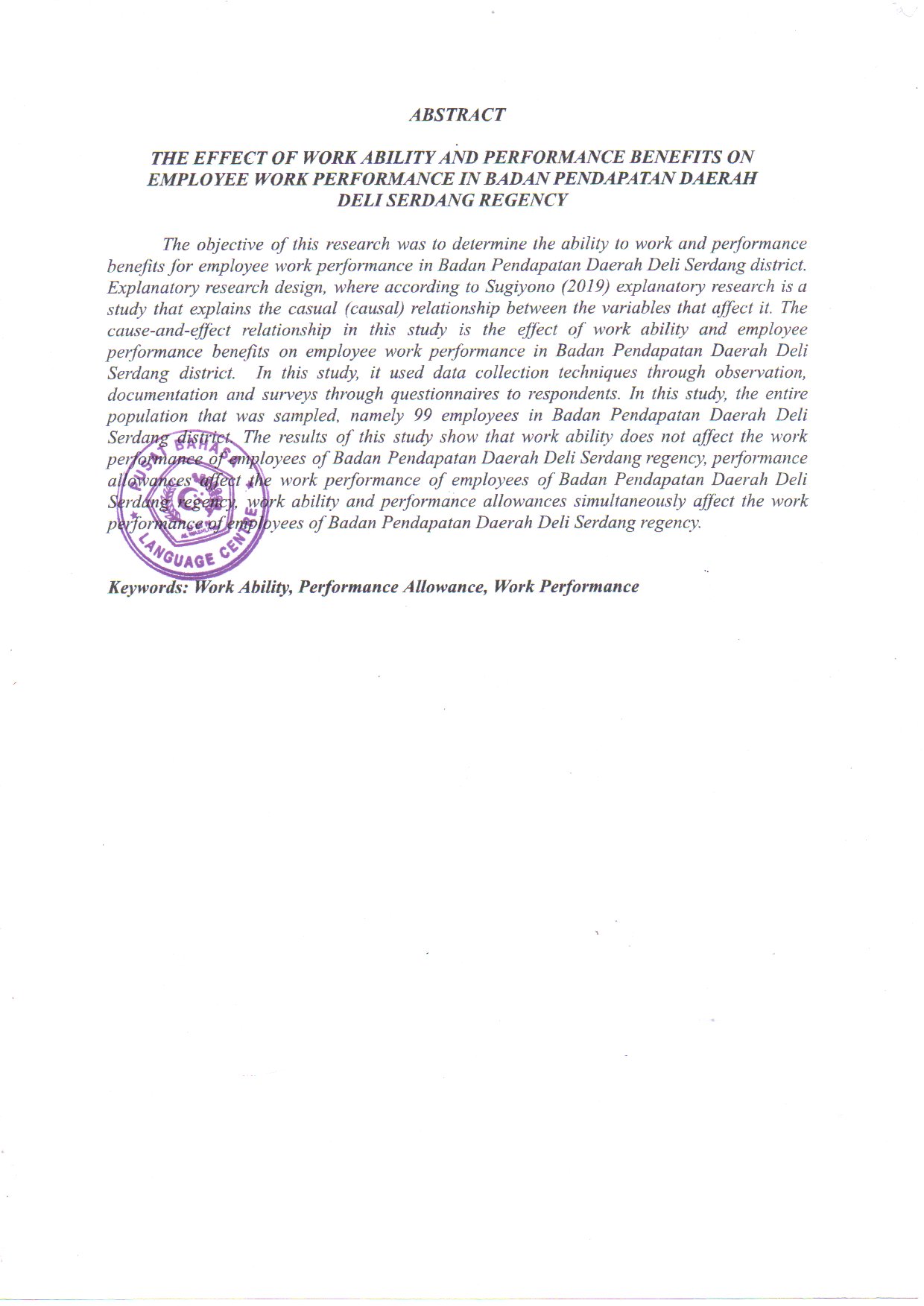 